SafeZone National and Local Resource Guide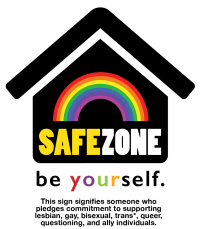 The Trevor Project is an excellent online resource for LGBTQ and allies.  It has a 24/7 phone, text, and chat lines, and all kinds of other resources.  The website is: www.thetrevorproject.org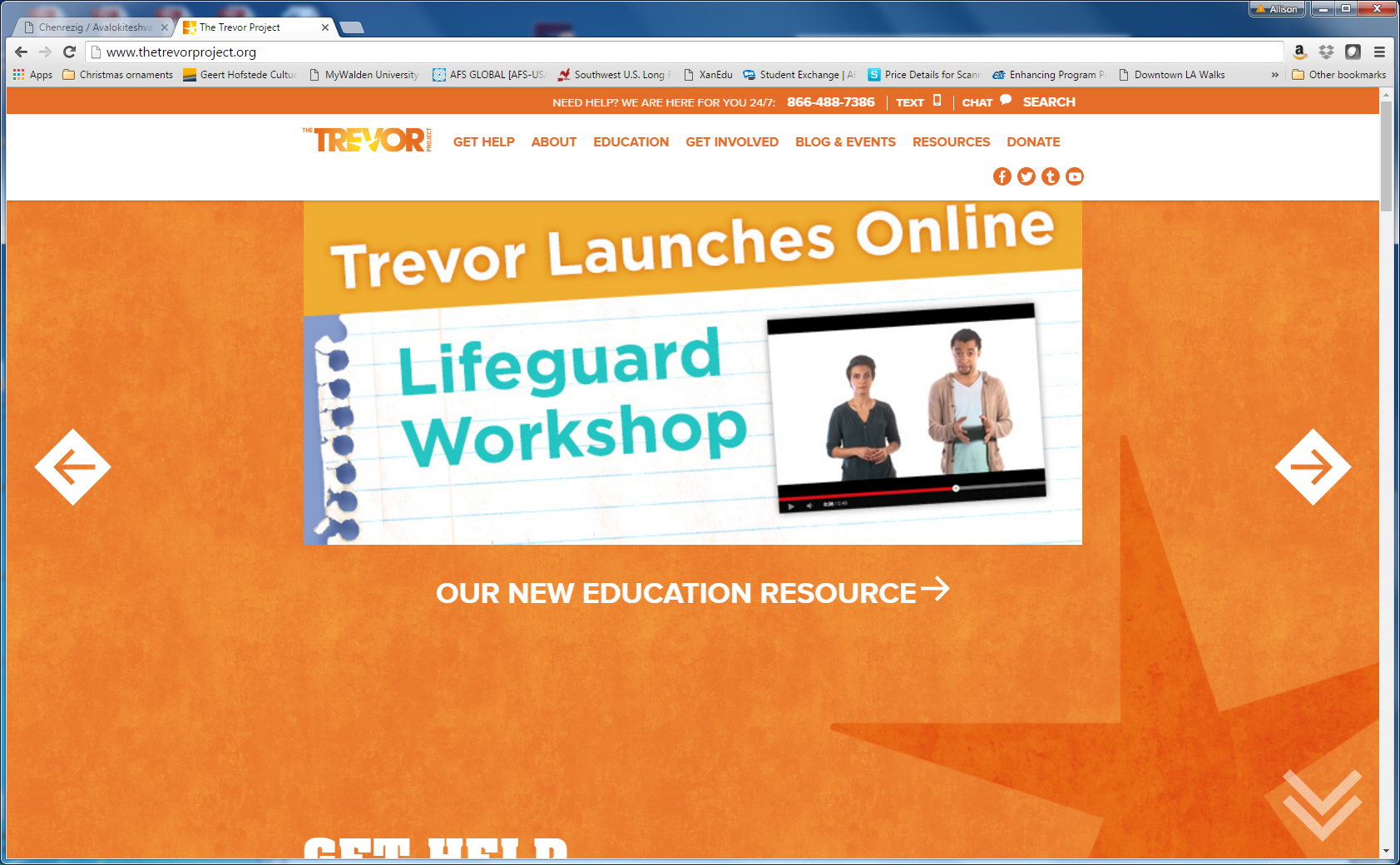 The Moorpark College Student Health Center is an important on-campus resource.  It offers 6 free sessions of psychological counseling as well as a myriad of medical services through our physician, nurse practitioner, and registered nurses. 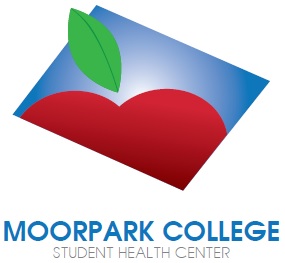 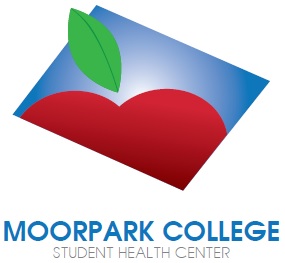 MC Student Health CenterAdministration Building, Room 111Phone: 805-378-1413www.moorparkcollege.edu/healthUse the MC Student Health Center website students to access mental health, substance abuse, and eating disorder screening.The MC Office of Title IX (Sexual Misconduct) page on the MC website is a great place to go to learn about laws and policies pertaining to sexual misconduct.  It describes the broad spectrum of behaviors included in the definition, explains the rights of victims and the accused, and gives information on victims’ options.  http://www.moorparkcollege.edu/departments/student-services/title-ix-sexual-misconductOther Important ResourcesSuicide Hotline: 1-800-273-TALK or go to www.suicidepreventionlifeline.orgMental Health Crisis: 911 or 866-998-2243     Medical Emergency: 911     Campus Police: 805-378-1455Abuse/Rape/Domestic Violence: 805-656-1111     Alcohol/Drug Services: 805-577-1724Information and Referral Services for Ventura County: Dial 211 or go to http://www.211ventura.org/